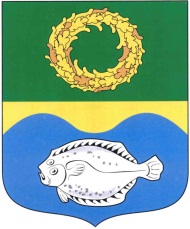 ОКРУЖНОЙ СОВЕТ ДЕПУТАТОВМУНИЦИПАЛЬНОГО ОБРАЗОВАНИЯ«ЗЕЛЕНОГРАДСКИЙ МУНИЦИПАЛЬНЫЙ ОКРУГКАЛИНИНГРАДСКОЙ ОБЛАСТИ»РЕШЕНИЕот 14 июня 2023 г.                                                                               № 285Зеленоградск                                  Об установлении даты проведения праздника «День города Зеленоградска»	Заслушав и обсудив информацию первого заместителя главы администрации Зеленоградского муниципального округа Заболотного С.А., в целях более эффективной организации празднования Дня города Зеленоградска, создания условий для привлечения наибольшей части жителей и гостей города к мероприятиям, проводимым в рамках празднования Дня города, окружной Совет депутатов Зеленоградского муниципального округаРЕШИЛ:Установить дату проведения праздника «День города Зеленоградска» - первая суббота сентября.Признать утратившим силу решение окружного Совета депутатов Зеленоградского городского округа от 29.04.2016 № 63 «Об установлении даты проведения праздника «День города Зеленоградска».Опубликовать решение в газете «Волна» и разместить на официальном сайте органов местного самоуправления Зеленоградского муниципального округа.Решение вступает в силу со дня официального опубликования. Глава Зеленоградского муниципального округа		       	             Р.М. Килинскене